matemática – leitura e interpretação de gráfico  Observe o gráfico que mostra os esportes preferidos da turma do 4° ano.	ESPORTES PREFERIDOS DOS ALUNOS DO 4° ANO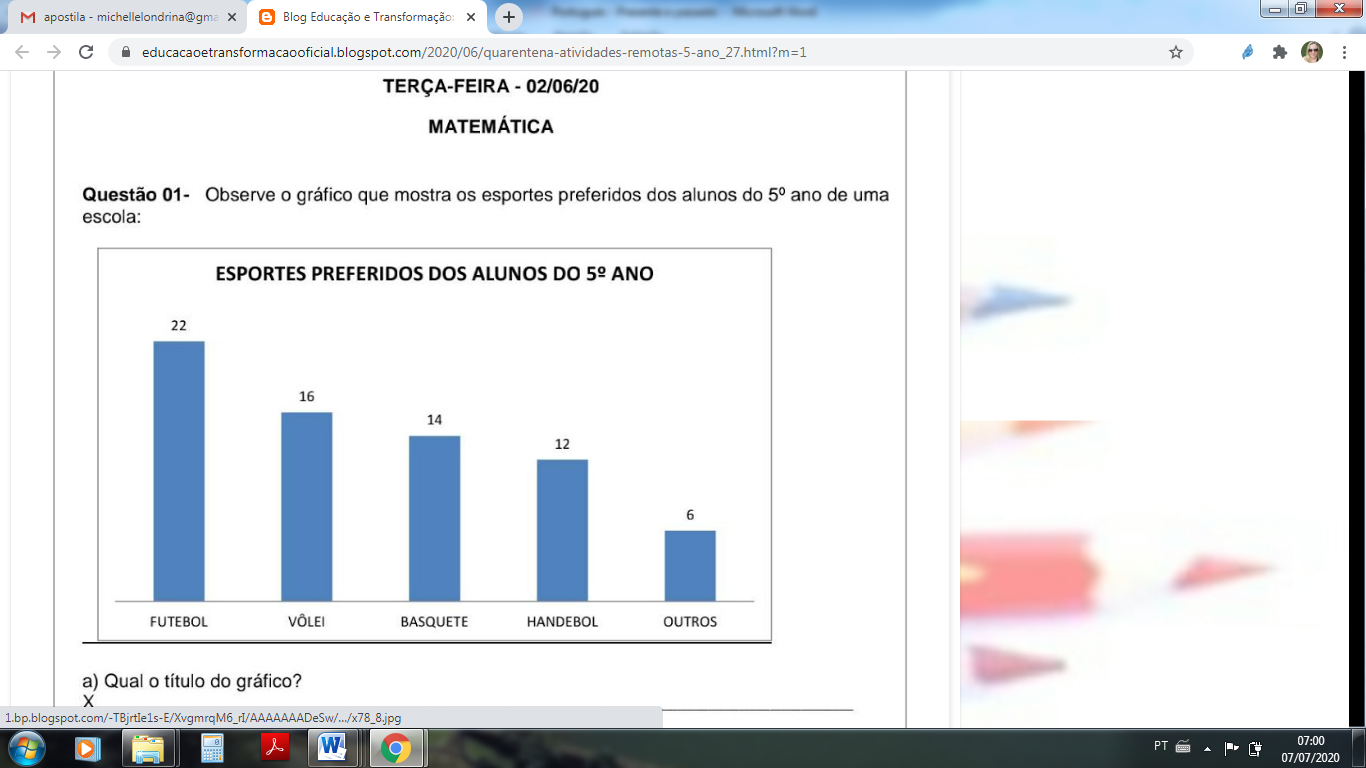 Qual é o título do gráfico? ____________________________________________________________________________________________________________________________________________________Quais os esportes que aparecem na pesquisa?____________________________________________________________________________________________________________________________________________________Quantos alunos votaram na pesquisa? Faça o cálculo para responder.__________________________________________________________________________Qual foi o esporte mais votado? Quantos alunos votaram?____________________________________________________________________________________________________________________________________________________O que significa a palavra “ outros”?____________________________________________________________________________________________________________________________________________________Dos quatros primeiros esportes, qual foi o menos votado pelos alunos do 4° ano? Quantos alunos votaram nesse esporte?____________________________________________________________________________________________________________________________________________________